	Rysuj drogę jajka.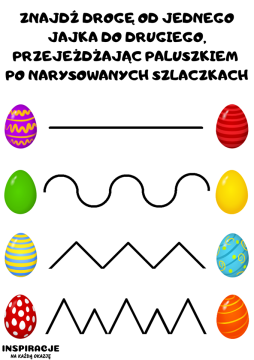 